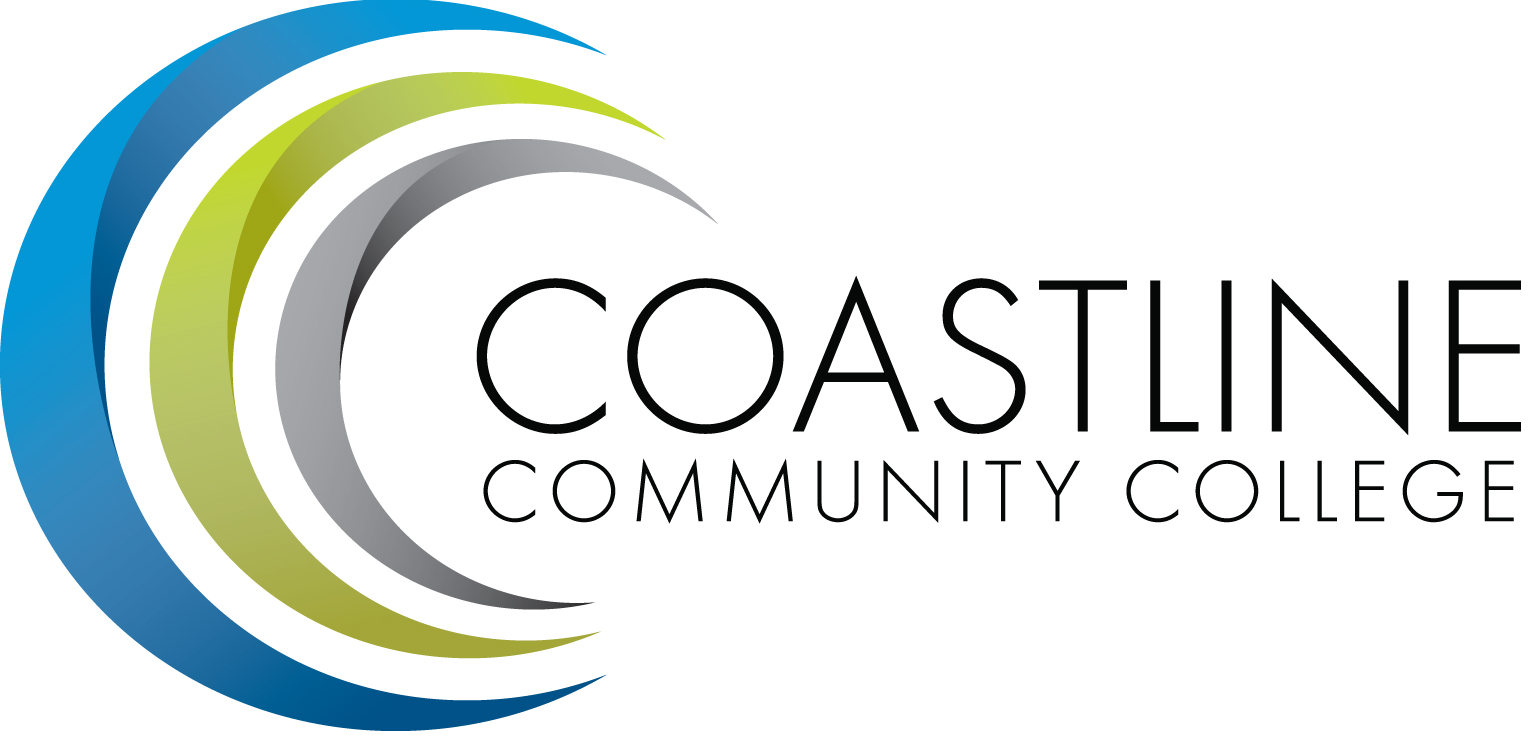 AGENDASPECIAL MEETINGClosing the Loop: Management Retreat 2016…………………….......................(Retreat Planning Team)Management Retreat Agenda – July 24, 25………………………………………………(Lori/All)Personal Vision for Coastline…………………………………………………………………….(Lori)Working towards a shared vision for Coastline………………………………………….(Lori/All)Core Messages on Coastline..…………………………………………………………………….(Lori)